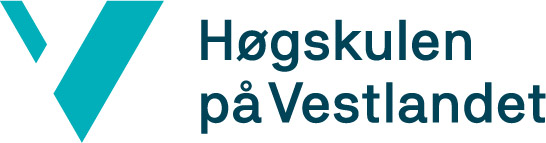 Fakultet for helse- og sosialfag, BergenVarsel om fare for ikkje bestått praksisperiodeSendast til FHS-praksis@hvl.no med kopi til instituttleiar/fagseksjonsleiar for studieprogrammet.Opplysningar:Kva studenten ikkje meistrerFølgjande krav må oppfyllast for å bestå praksisstudiet:Avtale om oppfølging etter utsteding av varsel;Stad, dato og signaturVi er kjende med krava som må oppfyllast for at denne praksisperioden skal bli bestått.Revidert 27.05.19Studenten sitt namn:E-postadresse: Studieprogram:Emnenamn/kode:Namn praksisinstitusjon: Namn på kontaktlærar:Vi gjer merksam på at studenten i tillegg til punkta nemnt ovanfor, samtidig må innfri alle andre kriterier resten av praksisperioden for å bestå praksis.Døme:  Ukentlige samtaler med veileder Ukentlige samtaler med kontaktlærerUkentlig skriftlig rapport fra studenten om hvordan han/hun har arbeidet med kravene under pkt 3.Stad:Dato:Signatur:Student:Rettleiar:Kontaktlærar: